Paste worksheets, handouts and lesson materials here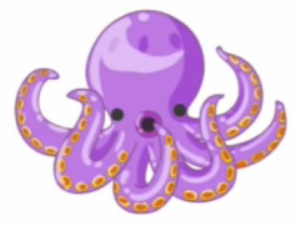 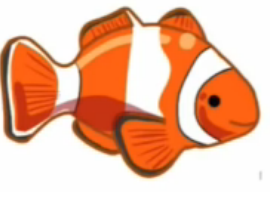 HAS BEENEATENBY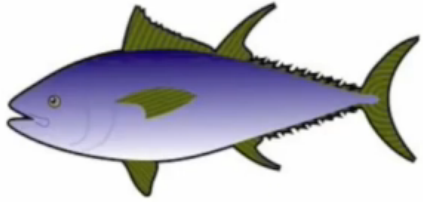 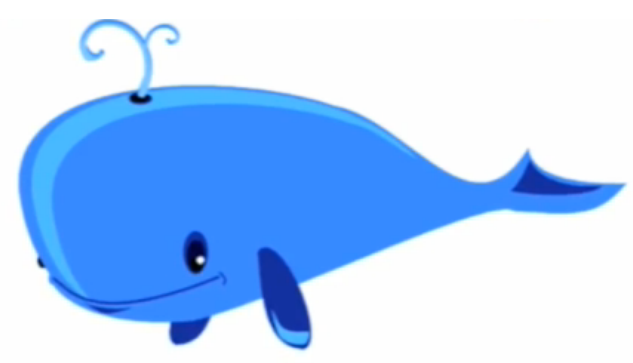 Slippery fish, slippery fish, Sliding through the water,
Slippery fish, slippery fish, Gulp, Gulp, Gulp!
Oh, no! It’s been eaten by an 
Octopus, octopus, squiggling in the water,
Octopus, octopus, Gulp, Gulp, Gulp!
Oh, no! It’s been eaten by aTuna fish, tuna fish, flashing in the water,
Tuna fish, tuna fish, Gulp, Gulp, Gulp!
Oh, no! It’s been eaten by a
Great white shark, great white shark, lurking in the water,
Great white shark, great white shark, Gulp, Gulp, Gulp!
Oh, no! It’s been eaten by aHumongous whale, humongous whale,Spouting in the water,
Humongous whale, humongous whale, 
Gulp! Gulp! Gulp! BURP! 
Pardon me! Slippery fishOctopusTuna fishGreat white sharkHumongous whaleSliding Squiggling
Flashing LurkingSpoutingSpeaking Lesson PlanSpeaking Lesson PlanSpeaking Lesson PlanSpeaking Lesson PlanSpeaking Lesson PlanSpeaking Lesson PlanSpeaking Lesson PlanSpeaking Lesson PlanTITLEHas been present perfectHas been present perfectHas been present perfectHas been present perfectHas been present perfectHas been present perfectHas been present perfectINSTRUCTORINSTRUCTORINSTRUCTORINSTRUCTORSs’ LEVELAGE GROUPNo of SsLENGTHHye in kim (Helen)Hye in kim (Helen)Hye in kim (Helen)Hye in kim (Helen)intermediate10650 minMATERIALSMATERIALSMATERIALSMATERIALSMATERIALSMATERIALSMATERIALSMATERIALSComputer, video clip, Board, fish, octopus, tuna fish, sharks, whale pictures.(laminate)Fishing rod, Sea poolGrammar cards (Has been eaten etc)Fish cardsWhite board, markersComputer, video clip, Board, fish, octopus, tuna fish, sharks, whale pictures.(laminate)Fishing rod, Sea poolGrammar cards (Has been eaten etc)Fish cardsWhite board, markersComputer, video clip, Board, fish, octopus, tuna fish, sharks, whale pictures.(laminate)Fishing rod, Sea poolGrammar cards (Has been eaten etc)Fish cardsWhite board, markersComputer, video clip, Board, fish, octopus, tuna fish, sharks, whale pictures.(laminate)Fishing rod, Sea poolGrammar cards (Has been eaten etc)Fish cardsWhite board, markersComputer, video clip, Board, fish, octopus, tuna fish, sharks, whale pictures.(laminate)Fishing rod, Sea poolGrammar cards (Has been eaten etc)Fish cardsWhite board, markersComputer, video clip, Board, fish, octopus, tuna fish, sharks, whale pictures.(laminate)Fishing rod, Sea poolGrammar cards (Has been eaten etc)Fish cardsWhite board, markersComputer, video clip, Board, fish, octopus, tuna fish, sharks, whale pictures.(laminate)Fishing rod, Sea poolGrammar cards (Has been eaten etc)Fish cardsWhite board, markersComputer, video clip, Board, fish, octopus, tuna fish, sharks, whale pictures.(laminate)Fishing rod, Sea poolGrammar cards (Has been eaten etc)Fish cardsWhite board, markersAIMS 1.AIMS 1.Ss will be able to practice to make a sentence with has been p.p. by T’s storytelling Ss will be able to practice to make a sentence with has been p.p. by T’s storytelling Ss will be able to practice to make a sentence with has been p.p. by T’s storytelling Ss will be able to practice to make a sentence with has been p.p. by T’s storytelling Ss will be able to practice to make a sentence with has been p.p. by T’s storytelling Ss will be able to practice to make a sentence with has been p.p. by T’s storytelling 2.2.Ss will study has been p.p. by singing the slippery fish songSs will study has been p.p. by singing the slippery fish songSs will study has been p.p. by singing the slippery fish songSs will study has been p.p. by singing the slippery fish songSs will study has been p.p. by singing the slippery fish songSs will study has been p.p. by singing the slippery fish song3.3.Ss will be able to speak fishes name by fishing activitySs will be able to speak fishes name by fishing activitySs will be able to speak fishes name by fishing activitySs will be able to speak fishes name by fishing activitySs will be able to speak fishes name by fishing activitySs will be able to speak fishes name by fishing activityLANGUAGE SKILLSLANGUAGE SKILLSLANGUAGE SKILLSLANGUAGE SKILLSLANGUAGE SKILLSLANGUAGE SKILLSLANGUAGE SKILLSLANGUAGE SKILLSListeningListeningListeningSlippery fish song, T’s instruction.Slippery fish song, T’s instruction.Slippery fish song, T’s instruction.Slippery fish song, T’s instruction.Slippery fish song, T’s instruction.SpeakingSpeakingSpeakingSlippery fish song, making has been p.p. sentence, the types of fishesSlippery fish song, making has been p.p. sentence, the types of fishesSlippery fish song, making has been p.p. sentence, the types of fishesSlippery fish song, making has been p.p. sentence, the types of fishesSlippery fish song, making has been p.p. sentence, the types of fishesReadingReadingReadingSlippery fish story. Name cards of fishesSlippery fish story. Name cards of fishesSlippery fish story. Name cards of fishesSlippery fish story. Name cards of fishesSlippery fish story. Name cards of fishesWritingWritingWritingHas been p.p. sentenceHas been p.p. sentenceHas been p.p. sentenceHas been p.p. sentenceHas been p.p. sentenceLANGUAGE SYSTEMSLANGUAGE SYSTEMSLANGUAGE SYSTEMSLANGUAGE SYSTEMSLANGUAGE SYSTEMSLANGUAGE SYSTEMSLANGUAGE SYSTEMSLANGUAGE SYSTEMSPhonologyPhonologyPhonologyCorrect pronunciation of Sliding, Squiggling, Flashing, Lurking, SpoutingCorrect pronunciation of Sliding, Squiggling, Flashing, Lurking, SpoutingCorrect pronunciation of Sliding, Squiggling, Flashing, Lurking, SpoutingCorrect pronunciation of Sliding, Squiggling, Flashing, Lurking, SpoutingCorrect pronunciation of Sliding, Squiggling, Flashing, Lurking, SpoutingLexisLexisLexisSliding, Squiggling, Flashing, Lurking, SpoutingSliding, Squiggling, Flashing, Lurking, SpoutingSliding, Squiggling, Flashing, Lurking, SpoutingSliding, Squiggling, Flashing, Lurking, SpoutingSliding, Squiggling, Flashing, Lurking, SpoutingGrammarGrammarGrammarHas been present perfectHas been present perfectHas been present perfectHas been present perfectHas been present perfectDiscourseDiscourseDiscourseSlippery song, Fishing activity, making has been present perfect sentenceSlippery song, Fishing activity, making has been present perfect sentenceSlippery song, Fishing activity, making has been present perfect sentenceSlippery song, Fishing activity, making has been present perfect sentenceSlippery song, Fishing activity, making has been present perfect sentenceFunctionsFunctionsFunctionsSinging, speaking, and making the has been present perfect sentenceSinging, speaking, and making the has been present perfect sentenceSinging, speaking, and making the has been present perfect sentenceSinging, speaking, and making the has been present perfect sentenceSinging, speaking, and making the has been present perfect sentenceASSUMPTIONSASSUMPTIONSASSUMPTIONSASSUMPTIONSASSUMPTIONSASSUMPTIONSASSUMPTIONSASSUMPTIONSSs know the simple time tenses, kinds of fishesSs know the simple time tenses, kinds of fishesSs know the simple time tenses, kinds of fishesSs know the simple time tenses, kinds of fishesSs know the simple time tenses, kinds of fishesSs know the simple time tenses, kinds of fishesSs know the simple time tenses, kinds of fishesSs know the simple time tenses, kinds of fishesANTICIPATED GRAMMATICAL ERRORS AND SOLUTIONSANTICIPATED GRAMMATICAL ERRORS AND SOLUTIONSANTICIPATED GRAMMATICAL ERRORS AND SOLUTIONSANTICIPATED GRAMMATICAL ERRORS AND SOLUTIONSANTICIPATED GRAMMATICAL ERRORS AND SOLUTIONSANTICIPATED GRAMMATICAL ERRORS AND SOLUTIONSANTICIPATED GRAMMATICAL ERRORS AND SOLUTIONSANTICIPATED GRAMMATICAL ERRORS AND SOLUTIONSWhen computer does not working, T needs to sing by herself.When computer does not working, T needs to sing by herself.When computer does not working, T needs to sing by herself.When computer does not working, T needs to sing by herself.When computer does not working, T needs to sing by herself.When computer does not working, T needs to sing by herself.When computer does not working, T needs to sing by herself.When computer does not working, T needs to sing by herself.REFERENCESREFERENCESREFERENCESREFERENCESREFERENCESREFERENCESREFERENCESREFERENCEShttp://blog.naver.com/rainbowzoo83?Redirect=Log&logNo=220062879311&jumpingVid=07DBC610E0CCDB778791675B389FA5C322ED-video cliphttp://blog.naver.com/rainbowzoo83?Redirect=Log&logNo=220062879311&jumpingVid=07DBC610E0CCDB778791675B389FA5C322ED-video cliphttp://blog.naver.com/rainbowzoo83?Redirect=Log&logNo=220062879311&jumpingVid=07DBC610E0CCDB778791675B389FA5C322ED-video cliphttp://blog.naver.com/rainbowzoo83?Redirect=Log&logNo=220062879311&jumpingVid=07DBC610E0CCDB778791675B389FA5C322ED-video cliphttp://blog.naver.com/rainbowzoo83?Redirect=Log&logNo=220062879311&jumpingVid=07DBC610E0CCDB778791675B389FA5C322ED-video cliphttp://blog.naver.com/rainbowzoo83?Redirect=Log&logNo=220062879311&jumpingVid=07DBC610E0CCDB778791675B389FA5C322ED-video cliphttp://blog.naver.com/rainbowzoo83?Redirect=Log&logNo=220062879311&jumpingVid=07DBC610E0CCDB778791675B389FA5C322ED-video cliphttp://blog.naver.com/rainbowzoo83?Redirect=Log&logNo=220062879311&jumpingVid=07DBC610E0CCDB778791675B389FA5C322ED-video clipNOTESNOTESNOTESNOTESNOTESNOTESNOTESNOTES Let Ss discuss has been present perfect tense for in other situation Let Ss discuss has been present perfect tense for in other situation Let Ss discuss has been present perfect tense for in other situation Let Ss discuss has been present perfect tense for in other situation Let Ss discuss has been present perfect tense for in other situation Let Ss discuss has been present perfect tense for in other situation Let Ss discuss has been present perfect tense for in other situation Let Ss discuss has been present perfect tense for in other situationPRETASK TITLEPRETASK TITLEPRETASK TITLESlippery song and Fishes nameSlippery song and Fishes nameSlippery song and Fishes nameAIMSAIMSAIMSAIMSMATERIALSMATERIALSSs will practice to speak has been present perfect tense by slippery song and be familiar with kinds of fishesSs will practice to speak has been present perfect tense by slippery song and be familiar with kinds of fishesSs will practice to speak has been present perfect tense by slippery song and be familiar with kinds of fishesSs will practice to speak has been present perfect tense by slippery song and be familiar with kinds of fishesVideo clips, fishes picture cards, fishes names cards.Video clips, fishes picture cards, fishes names cards.TIMESET UPSTUDENTSSTUDENTSSTUDENTSTEACHER5minwholeclassStudents listen, watch and  sing the slippery songStudents listen, watch and  sing the slippery songStudents listen, watch and  sing the slippery songPlay the video clip and sing with students4minwholeclassSs watch and listen to T’s instruction of Fishes. Follow T’s speaking.Ss watch and listen to T’s instruction of Fishes. Follow T’s speaking.Ss watch and listen to T’s instruction of Fishes. Follow T’s speaking.Tell Ss about fish names with the picture cards and name cards. Speak and repeat the fish name.NOTESNOTESNOTESNOTESNOTESNOTESSlippery fish, slippery fish, Sliding through the water,
Slippery fish, slippery fish, Gulp, Gulp, Gulp!
Oh, no! It’s been eaten by an 
Octopus, octopus, squiggling in the water,
Octopus, octopus, Gulp, Gulp, Gulp!
Oh, no! It’s been eaten by aTuna fish, tuna fish, flashing in the water,
Tuna fish, tuna fish, Gulp, Gulp, Gulp!
Oh, no! It’s been eaten by aGreat white shark, great white shark, lurking in the water,
Great white shark, great white shark, Gulp, Gulp, Gulp!
Oh, no! It’s been eaten by aHumongous whale, humongous whale,Spouting in the water,
Humongous whale, humongous whale, 
Gulp! Gulp! Gulp! BURP! 
Pardon me! Slippery fish, slippery fish, Sliding through the water,
Slippery fish, slippery fish, Gulp, Gulp, Gulp!
Oh, no! It’s been eaten by an 
Octopus, octopus, squiggling in the water,
Octopus, octopus, Gulp, Gulp, Gulp!
Oh, no! It’s been eaten by aTuna fish, tuna fish, flashing in the water,
Tuna fish, tuna fish, Gulp, Gulp, Gulp!
Oh, no! It’s been eaten by aGreat white shark, great white shark, lurking in the water,
Great white shark, great white shark, Gulp, Gulp, Gulp!
Oh, no! It’s been eaten by aHumongous whale, humongous whale,Spouting in the water,
Humongous whale, humongous whale, 
Gulp! Gulp! Gulp! BURP! 
Pardon me! Slippery fish, slippery fish, Sliding through the water,
Slippery fish, slippery fish, Gulp, Gulp, Gulp!
Oh, no! It’s been eaten by an 
Octopus, octopus, squiggling in the water,
Octopus, octopus, Gulp, Gulp, Gulp!
Oh, no! It’s been eaten by aTuna fish, tuna fish, flashing in the water,
Tuna fish, tuna fish, Gulp, Gulp, Gulp!
Oh, no! It’s been eaten by aGreat white shark, great white shark, lurking in the water,
Great white shark, great white shark, Gulp, Gulp, Gulp!
Oh, no! It’s been eaten by aHumongous whale, humongous whale,Spouting in the water,
Humongous whale, humongous whale, 
Gulp! Gulp! Gulp! BURP! 
Pardon me! Slippery fish, slippery fish, Sliding through the water,
Slippery fish, slippery fish, Gulp, Gulp, Gulp!
Oh, no! It’s been eaten by an 
Octopus, octopus, squiggling in the water,
Octopus, octopus, Gulp, Gulp, Gulp!
Oh, no! It’s been eaten by aTuna fish, tuna fish, flashing in the water,
Tuna fish, tuna fish, Gulp, Gulp, Gulp!
Oh, no! It’s been eaten by aGreat white shark, great white shark, lurking in the water,
Great white shark, great white shark, Gulp, Gulp, Gulp!
Oh, no! It’s been eaten by aHumongous whale, humongous whale,Spouting in the water,
Humongous whale, humongous whale, 
Gulp! Gulp! Gulp! BURP! 
Pardon me! Slippery fish, slippery fish, Sliding through the water,
Slippery fish, slippery fish, Gulp, Gulp, Gulp!
Oh, no! It’s been eaten by an 
Octopus, octopus, squiggling in the water,
Octopus, octopus, Gulp, Gulp, Gulp!
Oh, no! It’s been eaten by aTuna fish, tuna fish, flashing in the water,
Tuna fish, tuna fish, Gulp, Gulp, Gulp!
Oh, no! It’s been eaten by aGreat white shark, great white shark, lurking in the water,
Great white shark, great white shark, Gulp, Gulp, Gulp!
Oh, no! It’s been eaten by aHumongous whale, humongous whale,Spouting in the water,
Humongous whale, humongous whale, 
Gulp! Gulp! Gulp! BURP! 
Pardon me! Slippery fish, slippery fish, Sliding through the water,
Slippery fish, slippery fish, Gulp, Gulp, Gulp!
Oh, no! It’s been eaten by an 
Octopus, octopus, squiggling in the water,
Octopus, octopus, Gulp, Gulp, Gulp!
Oh, no! It’s been eaten by aTuna fish, tuna fish, flashing in the water,
Tuna fish, tuna fish, Gulp, Gulp, Gulp!
Oh, no! It’s been eaten by aGreat white shark, great white shark, lurking in the water,
Great white shark, great white shark, Gulp, Gulp, Gulp!
Oh, no! It’s been eaten by aHumongous whale, humongous whale,Spouting in the water,
Humongous whale, humongous whale, 
Gulp! Gulp! Gulp! BURP! 
Pardon me! TASK PREPARATION TITLETASK PREPARATION TITLETASK PREPARATION TITLEstorytellingstorytellingstorytellingAIMSAIMSAIMSAIMSMATERIALSMATERIALSSs will study “Has been eaten” by listening the storytellingSs will study “Has been eaten” by listening the storytellingSs will study “Has been eaten” by listening the storytellingSs will study “Has been eaten” by listening the storytellingBoardFish, Octopus, tuna fish, sharks, whale pictures. (Laminate)BoardFish, Octopus, tuna fish, sharks, whale pictures. (Laminate)TIMESET UPSTUDENTSSTUDENTSSTUDENTSTEACHER10minsWhole classStudents listen what T’ s storytellingStudents listen what T’ s storytellingStudents listen what T’ s storytellingTell Ss storytellingNOTESNOTESNOTESNOTESNOTESNOTESMake funny voices for storytellingRead the slippery fish songMake funny voices for storytellingRead the slippery fish songMake funny voices for storytellingRead the slippery fish songMake funny voices for storytellingRead the slippery fish songMake funny voices for storytellingRead the slippery fish songMake funny voices for storytellingRead the slippery fish songTASK REALISATION TITLETASK REALISATION TITLETASK REALISATION TITLEFishing activityFishing activityFishing activityAIMSAIMSAIMSAIMSMATERIALSFishing rod, sea padMATERIALSFishing rod, sea padSs will study “Has been eaten” by fishing activitySs will study “Has been eaten” by fishing activitySs will study “Has been eaten” by fishing activitySs will study “Has been eaten” by fishing activityFish, Octopus, tuna fish, sharks, whale pictures. (laminate)Fish, Octopus, tuna fish, sharks, whale pictures. (laminate)TIMESET UPSTUDENTSSTUDENTSSTUDENTSTEACHER 12minWhole classStudents listen what T’ instruction and do Fishing activity.Students catch fishes and whatever fishes Ss catch, use “has been eaten” grammar and make a sentenceStudents listen what T’ instruction and do Fishing activity.Students catch fishes and whatever fishes Ss catch, use “has been eaten” grammar and make a sentenceStudents listen what T’ instruction and do Fishing activity.Students catch fishes and whatever fishes Ss catch, use “has been eaten” grammar and make a sentenceGive the instruction of the fishing activity and monitor Ss 2 minpairsSs discuss what they think they learned, discuss about key points of today’s lesson Ss discuss what they think they learned, discuss about key points of today’s lesson Ss discuss what they think they learned, discuss about key points of today’s lesson Give the instruction and monitor SsNOTESNOTESNOTESNOTESNOTESNOTESSs might struggle with making a sentence, give a hint.Ss might struggle with making a sentence, give a hint.Ss might struggle with making a sentence, give a hint.Ss might struggle with making a sentence, give a hint.Ss might struggle with making a sentence, give a hint.Ss might struggle with making a sentence, give a hint.POST TASK TITLEPOST TASK TITLEPOST TASK TITLEUse other has been ppUse other has been ppUse other has been ppAIMSAIMSAIMSAIMSMATERIALSMATERIALSCCQ for has been pp by making a sentence with other has been pp examplesCCQ for has been pp by making a sentence with other has been pp examplesCCQ for has been pp by making a sentence with other has been pp examplesCCQ for has been pp by making a sentence with other has been pp examplesHas been pp cards. BoardMarkers, white boardHas been pp cards. BoardMarkers, white boardTIMESET UPSTUDENTSSTUDENTSSTUDENTSTEACHER5 minWhole classListen T’s instruction about has been pp by for other exampleListen T’s instruction about has been pp by for other exampleListen T’s instruction about has been pp by for other exampleLecture of examples for other “has been pp by” grammar5 minindividualWrite other example for” has been pp by” sentencesWrite other example for” has been pp by” sentencesWrite other example for” has been pp by” sentencesT gives instruction and monitor them2 minpairsDiscussion with pairs about their has been pp by sentencesDiscussion with pairs about their has been pp by sentencesDiscussion with pairs about their has been pp by sentencesT gives instruction and monitor them5minpairsWrite their 3 example sentences on the boardWrite their 3 example sentences on the boardWrite their 3 example sentences on the boardT gives instruction and monitor them.NOTESNOTESNOTESNOTESNOTESNOTESSs might struggle with making examples, guide them with asking some questionSs might struggle with making examples, guide them with asking some questionSs might struggle with making examples, guide them with asking some questionSs might struggle with making examples, guide them with asking some questionSs might struggle with making examples, guide them with asking some questionSs might struggle with making examples, guide them with asking some question